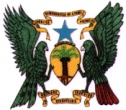 República Democrática             de São Tomé e Príncipe(Unidade-Disciplina-Trabalho)Ministério do Planeamento, Finanças e Economia Azul Agência Fiduciária e de Administração de ProjetosProjeto STP Digital REQUEST FOR EXPRESSIONS OF INTEREST(CONSULTING SERVICES – INDIVIDUAL CONSULTANT)GRANT No: IDA V 4030ASSIGNMENT TITLE: HIRING OF PROCUREMENT SPECIALISTREFERENCE: Nº 19/C/DSTP/2022The Government of the Democratic Republic of Sao Tome and Principe has received financing from the World Bank toward the cost of the Digital Sao Tome and Principe Project and intends to apply part of the proceeds for consulting services. The consulting services (“the Services”) include carrying out procurement activities including, among other things, the preparation and consolidation of the procurement plans with assistance from other areas, preparation of bidding documents and RFP's, facilitation of obtaining required necessary clearances, preparation of advertisements, responding to bidders' clarifications on advertised procurements and playing a central role in the evaluation of bids and proposals, and in contract management.The detailed Terms of Reference (TOR) for the assignment can be found at the following website: www.afap.st orcan be obtained at the address given below.The AFAP now invites eligible Consultants to indicate their interest in providing the Services. Interested Consultants should provide information demonstrating that they have the required qualifications and relevant experience to perform the Services. The shortlisting criteria are: A University degree in a relevant discipline, e.g., Business Administration, Procurement, Management, Commerce, or related field.Minimum of 10 years’ professional experience in general.Minimum of 5 years working experience in public procurement with experience in donor funded programs with specific responsibilities in procurement of goods, works and services.Excellent analytical skills and ability to effectively communicate in Portuguese and English. The attention of interested Consultants is drawn to Section III, paragraphs, 3.14, 3.16, and 3.17 of the World Bank’s “Procurement Regulations for IPF Borrowers” November 2020 (“Procurement Regulations”), setting forth the World Bank’s policy on conflict of interest.  A Consultant will be selected in accordance with the Individual Consultant Selection method set out in the Procurement Regulations.Further information can be obtained at the address below during office hours 09 hours to 12 hours and 15 hours to 17 hours.Expressions of interest must be delivered in a written form to the address below (in person, or by mail, or by fax, or by e-mail) by September 14, 2022.Agência Fiduciária de Administração de ProjetosAttn: Alberto F. Leal – General DirectorC. P. 1029Avenida Kwame NkrumahSao TomeSao Tome e PríncipeTel: + 239 2225205E-mail: afap2@yahoo.com.br / horacio.dias@afap.st 